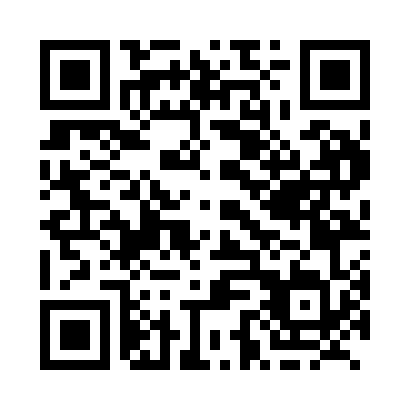 Prayer times for Jardineville, New Brunswick, CanadaMon 1 Jul 2024 - Wed 31 Jul 2024High Latitude Method: Angle Based RulePrayer Calculation Method: Islamic Society of North AmericaAsar Calculation Method: HanafiPrayer times provided by https://www.salahtimes.comDateDayFajrSunriseDhuhrAsrMaghribIsha1Mon3:275:301:236:499:1611:202Tue3:275:311:246:499:1611:203Wed3:285:321:246:499:1611:194Thu3:295:321:246:499:1611:185Fri3:305:331:246:499:1511:176Sat3:325:341:246:489:1511:177Sun3:335:341:246:489:1411:158Mon3:345:351:256:489:1411:149Tue3:365:361:256:489:1311:1310Wed3:375:371:256:489:1311:1211Thu3:395:381:256:479:1211:1112Fri3:405:391:256:479:1111:0913Sat3:425:401:256:479:1111:0814Sun3:435:411:256:469:1011:0715Mon3:455:421:256:469:0911:0516Tue3:475:431:266:459:0811:0417Wed3:485:441:266:459:0711:0218Thu3:505:451:266:459:0611:0119Fri3:525:461:266:449:0510:5920Sat3:545:471:266:439:0410:5721Sun3:555:481:266:439:0310:5522Mon3:575:491:266:429:0210:5423Tue3:595:501:266:429:0110:5224Wed4:015:511:266:419:0010:5025Thu4:035:521:266:408:5910:4826Fri4:055:531:266:408:5810:4627Sat4:065:551:266:398:5710:4528Sun4:085:561:266:388:5510:4329Mon4:105:571:266:388:5410:4130Tue4:125:581:266:378:5310:3931Wed4:145:591:266:368:5210:37